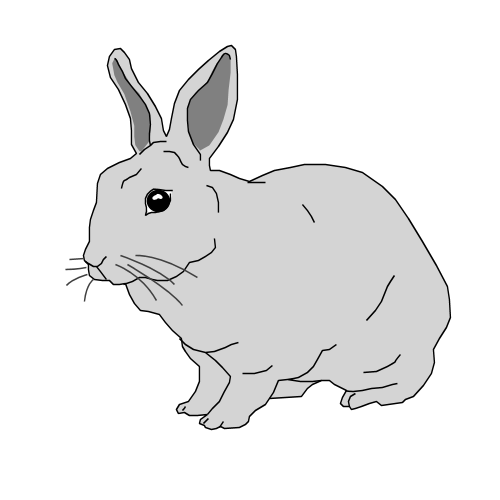 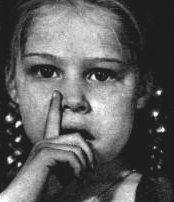 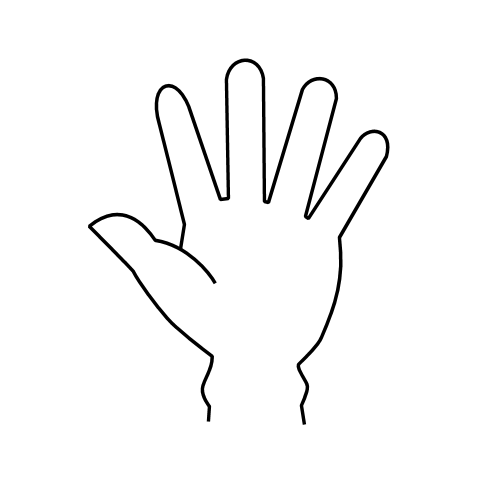 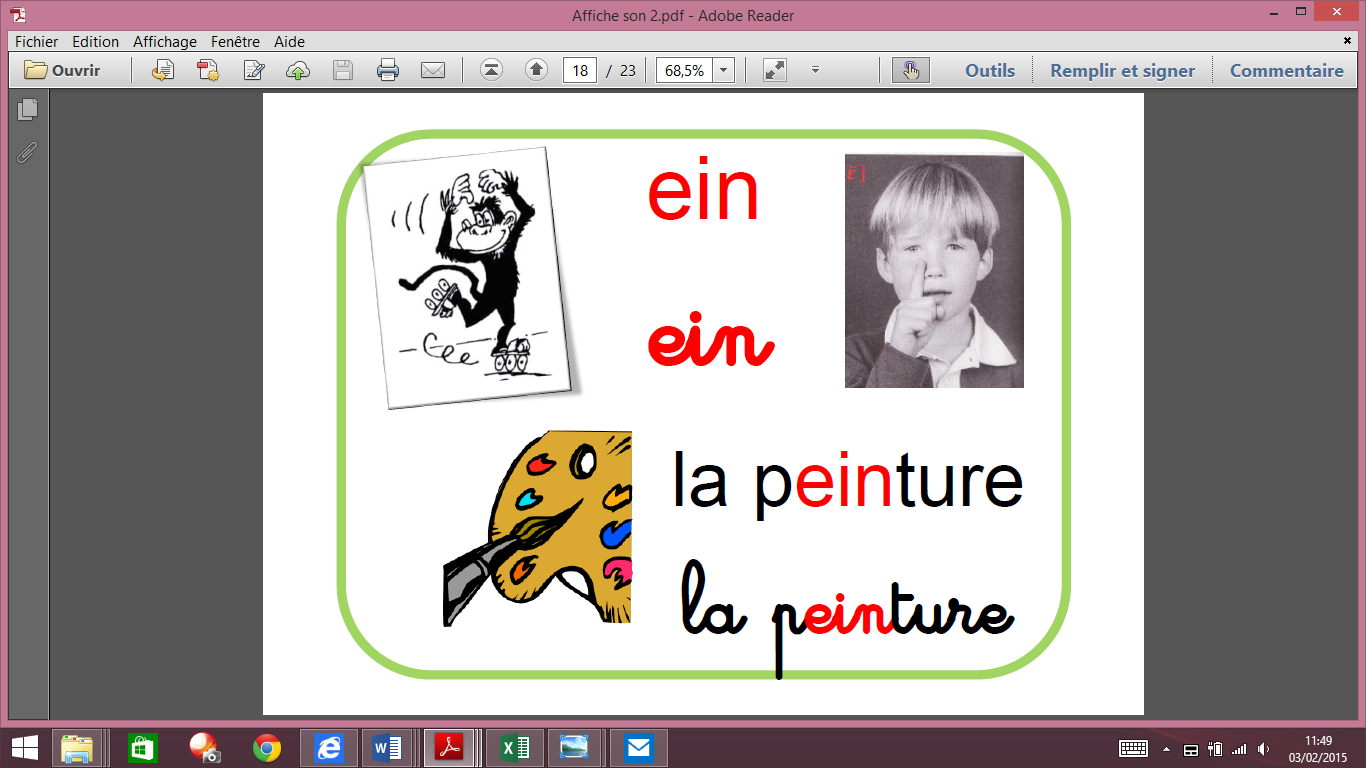 min  rin  lin  tin  pin  din  bin  quin  trin  prin  frin  sinmain  cain  chain  gain  fain  pein  tein  frein  neinchin  vin   lin   sain  phain  plain  main  sein un moulin – des invités – un dessin – enfin – le lutinainsi – un copain – le bain – demain – maintenant -le frein – la teinture – une ceinture – éteindre1 – Tous les matins, Romain prend son bain. Il met plein d’eau partout, c’est malin !2 – Tous mes copains ont apporté des grains pour le dindon de la ferme. Les poussins préfèrent le pain.